Dear parent/guardian, This week we will continue combining Literacy and Science together. It is a continuation from last week. Below is listed the instruction to do:Read “Step-by-Step Experiments with the Water Cycle” Pages 14-29Before trying the experiment have them in their field journal write down the definitions in the book; they are the words that are highlighted. You can find the definition if you click the word, or if you are doing it by the book we sent use a dictionary.  Then have them write in their journal question, predictions, results and answer these before and during the experiment.  Try the experiments in the above reading from EPIC  Once finished each experiment and filling in their question, prediction, results and answers you can write a list of the materials you used during each experiment. List help us be organized!After making your list, please edit  On Monday when you picked up your child’s belongings at school attached was their email address and passwords. I will in the next couple weeks be sending a letter to each of your children, and this is considered a source of writing for them (This can be done independently). If your passwords do not work please let me know so we can reset them for you. Have a great week and please write me if you have any questions  Please remember to continue reading with your child every day for 15-20 minutes, using the parent pipeline strategy to help. **Remember make sure they are reading to you**Andrina Tompkins 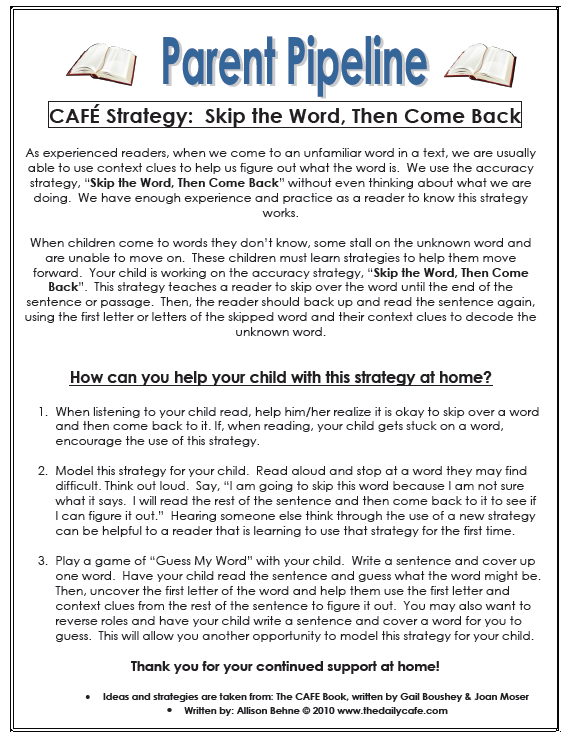 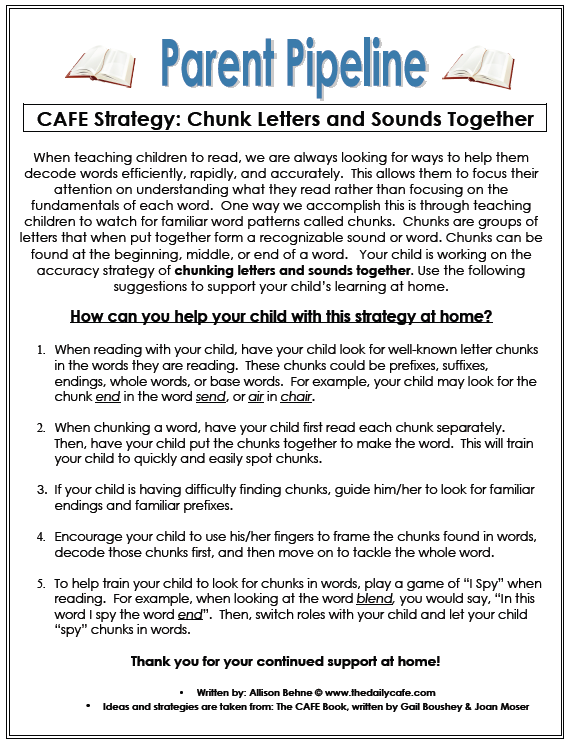 